La alegría de JesúsHomilía del 6 ° Domingo de Pascua B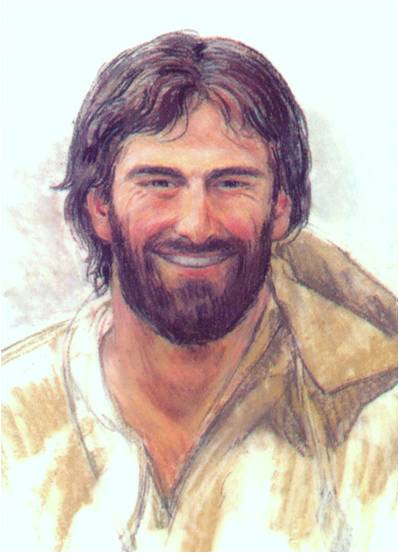 La alegría, que brota de la Pascua es un don de Dios para nosotros. Jesús nos dice en la última cena: Les he dicho esto, para que mi alegría esté en ustedes y llegue a ser perfecta. Leer Juan 15,9-17Ver en blog parroquial: http://pquiacristoredentor.blogspot.com.ar/2018/04/6pascb-la-alegria-de-jesus.html1. La alegríaQuiero compartir con ustedes una sensación que tengo desde hace mucho tiempo. Nos está faltando Alegría. Y no hay forma de transmitir este mensaje, si no es con alegría. Es la alegría que brota de la Pascua, de la resurrección de Jesús. “Los discípulos se llenaron de alegría…” (Juan 20,20). Recuerdan ustedes alguna estampa/imagen de Jesús sonriente? O todas nos hablan de seriedad, solemnidad? Los cristianos, andamos por la vida demasiado serios, circunspectos, casi como enojados? No se si se han dado cuenta que el Papa Francisco está siempre sonriente. Es la manera de comunicar el Evangelio.2. El AleluyaVamos a tomar algunas puntas para la reflexión de hoy. La primera es que en este tiempo nosotros tenemos como una antífona, que se va repitiendo durante todo el tiempo de la pascua, y que ustedes lo conocen bien, aunque no se si conocemos bien lo que significa: es el “aleluya”; aleluya, especialmente en la pascua. Es una palabra muy antigua, que viene del pueblo de Israel, o sea que también los israelitas cuando hacen oración la proclaman. Y es una palabra que indica, dos cosas: la alabanza a Dios, a Yahvé, y por otro lado la alegría de aquel que hace la alabanza a Yahvé. Así que por un lado está la alabanza y por otro la alegría; “alelu”: alegrémonos, alabemos; y ese “ya” es Yahvé...Yahvé es Dios. Así que la palabra aleluya es “alegrémonos y alabemos al señor”. Estamos llamados desde la misma palabra de Dios, lo que leíamos recién, y lo leemos en cada celebración, esto: alegrémonos con el Señor.3. La alegría de Jesús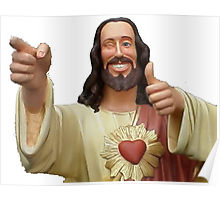 Esto es muy importante porque a veces nosotros tenemos una mirada hacia lo religioso, hacia lo cristiano, hacia lo eclesial y hacia Jesús mismo y lo vemos como un hombre muy serio, con el ceño fruncido todo el tiempo, como enojado. Veamos la palabra de Dios de hoy - y esto me parece que lo tengo que subrayar porque, en el contexto que lo esta diciendo, es muy fuerte - Jesús está al borde de entregar la vida, está allí en la última cena y les dice a sus discípulos así: “les he dicho todo esto…(todo lo que nos ha venido enseñando), para que mi GOZO esté en ustedes, para que ese GOZO sea el de ustedes, y ese GOZO sea perfecto”.Lo voy a traducir un poco mejor, porque a veces las palabras no son tan claras; dicen otras traducciones un poco así:“LES HE TRANSMITIDO TODO ESTO PARA QUE MI ALEGRÍA ESTÉ EN USTEDES Y ESA ALEGRÍA LLEGUE A SER PERFECTA”, eso dice Jesús. Jesús nos está transmitiendo todo lo que recibió de Dios, todo lo que recibió del Padre para que esa profunda alegría que él tiene, esté en nosotros y que esa alegría llegue a ser perfecta!!.4. Llamados a la alegríaÉste es un tema muy fuerte, muy importante, porque yo creo que la imagen que nosotros los cristianos damos al mundo, no es precisamente ésta que Jesús nos quiere transmitir. Y nos llama a la alegría en un mundo que vive como entristecido por el mal, y por todo lo negativo que nos rodea, EL SEÑOR NOS LLAMA A LA ALEGRÍA!.Y nos dice: “todo lo que yo les he enseñado es para que mi alegría esté en ustedes”; la alegría de Jesús. Pero reitero, con la angustia que significa esto de tener que entregar su vida por todos nosotros.5. El Papa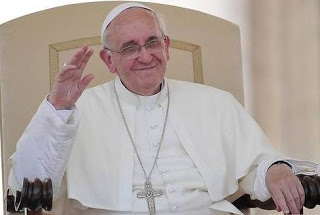 El Papa Francisco, en “Evangelii Gaudium” nos dice: “LA ALEGRÍA DEL EVANGELIO llena el corazón y la vida entera de los que se encuentran con Jesús.” “Quienes se dejan salvar por Él son liberados del pecado, de la tristeza, del vacío interior, del aislamiento. Con Jesucristo siempre nace y renace la alegría.” Llama el Papa a una nueva etapa Evangelizadora marcada por la Alegría. (EG 1)6. ConclusiónAsí que, mirando esto yo quería pedir en la celebración de hoy, en la que vamos a realizar algunos bautismos, donde Dios mismo se derrama con su gracia, con su amor y también con su alegría, que nos inunde con todo esto, que nos llene de este gozo.Y por otro lado quería pedir, porque justamente la alegría ésta, viene y nace de la pascua, en la resurrección de Jesús y si ustedes van a ver, los textos, inmediatamente después de la resurrección cuando Jesús se aparece vivo a los apóstoles que estaban llenos de temor, dice el texto...: “los discípulos se llenaron de alegría”. La alegría viene de la pascua, y lo que nosotros vamos a recibir en el bautismo (o lo que ya hemos recibido) son todos los dones de Dios, que nacen de la pascua.p. Juan José Gravet